CITY OF NANAIMOBYLAW NO. 4500.147A BYLAW TO AMEND THE “CITY OF NANAIMO ZONING BYLAW 2011 NO. 4500”	WHEREAS the Council may zone land, by bylaw, pursuant to Sections 464, 465, 469, 477, 479, 480, 481, 482, and 548 of the Local Government Act;	THEREFORE BE IT RESOLVED the Municipal Council of the City of Nanaimo, in open meeting assembled, ENACTS AS FOLLOWS:This Bylaw may be cited as the “Zoning Amendment Bylaw 2019 No. 4500.147”.2.	The “City of Nanaimo Zoning Bylaw 2011 No. 4500" is hereby amended as follows:By rezoning the lands legally described as SECTION 27, RANGE 17 OF SECTION 7, NANAIMO DISTRICT, PLAN 1332 EXCEPT PART IN PLAN 3212 RW and VIP84370 (1300 Junction Avenue) from Single Dwelling Residential (R1) to Mixed Use Corridor (COR2), as shown on Schedule A.PASSED FIRST READING:  2019-MAY-27PASSED SECOND READING:  2019-MAY-27PUBLIC HEARING HELD:  2019-JUN-13PASSED THIRD READING:  2019-JUN-13	MINISTRY OF TRANSPORTATION AND INFRASTRUCTURE:  2019-JUL-10ADOPTED:  2019-OCT-07File:	RA000400Address:	1300 Junction Avenue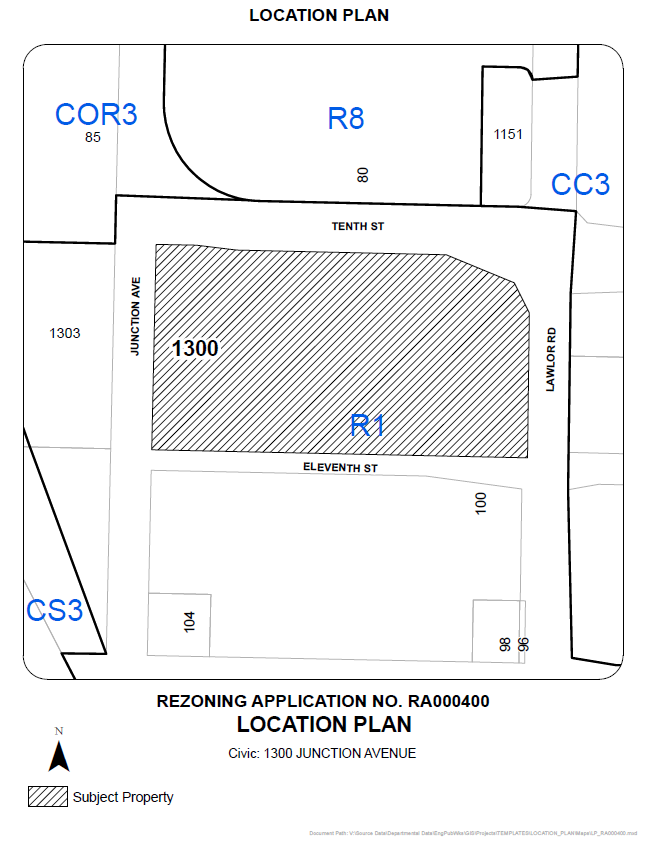 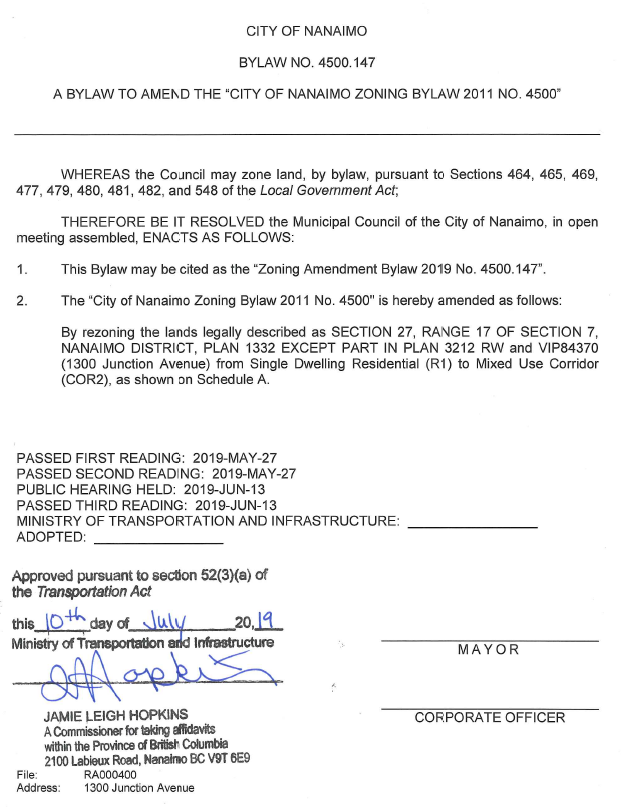 	L. E. KROGMAYORS. GURRIECORPORATE OFFICER